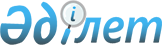 О внесении изменений в решение Астраханского районного маслихата от 24 декабря 2009 года № 4С-19-2 "О районном бюджете на 2010-2012 годы"
					
			Утративший силу
			
			
		
					Решение Астраханского районного маслихата Акмолинской области от 11 марта 2010 года № 4С-21-2. Зарегистрировано Управлением юстиции Астраханского района Акмолинской области 25 марта 2010 года № 1-6-119. Утратило силу - решением Астраханского районного маслихата от 28 января 2011 года № 4С-29-4

      Сноска. Утратило силу - решением Астраханского районного маслихата от 28.01.2011 № 4С-29-4       В соответствии с пунктом 3 статьи 106 Бюджетного Кодекса Республики Казахстан от 4 декабря 2008 года, подпунктом 1 пункта 1 статьи 6 Закона Республики Казахстан от 23 января 2001 года «О местном государственном управлении и самоуправлении в Республике Казахстан», районный маслихат РЕШИЛ:



      1. Внести в решение Астраханского районного маслихата «О районном бюджете на 2010-2012 годы» от 24 декабря 2009 года № 4С-19-2 (зарегистрировано в Реестре государственной регистрации нормативных правовых актов № 1-6-113, опубликовано 25-29 января 2010 года в районной газете «Маяк»), следующие изменения:



      в подпункте 2) пункта 1:

      цифры «1513706» заменить цифрами «1523762,9»;

      в подпункте 4) пункта 1:

      слова «сальдо по операциям с финансовыми активами – 0 тысяч тенге» заменить словами «сальдо по операциям с финансовыми активами – 1925 тысяч тенге»;

      слова «приобретение финансовых активов – 0 тысяч тенге» заменить словами «приобретение финансовых активов – 1925 тысяч тенге»;

      в подпункте 5) пункта 1:

      цифры «-23145» заменить цифрами «-35126,9»;

      в подпункте 6) пункта 1:

      слова «финансирования дефицита (использование профицита) бюджета – 23145 тысяч тенге» заменить словами «финансирования дефицита (использование профицита) бюджета – 35126,9 тысяч тенге»;

      слова «используемые остатки бюджетных средств – 0 тысяч тенге» заменить словами «используемые остатки бюджетных средств – 11981,9 тысяч тенге».



      Приложение 1 к решению районного маслихата «О районном бюджете на 2010-2012 годы» от 24 декабря 2009 года № 4С-19-2 (зарегистрировано в Реестре государственной регистрации нормативных правовых актов № 1-6-113, опубликовано от 25-29 января 2010 года в районной газете «Маяк»), изложить в новой редакции, согласно приложению 1 к настоящему решению.



      2. Решение вступает в силу со дня государственной регистрации в Управлении юстиции Астраханского района и вводится в действие со дня официального опубликования.      Председатель сессии

      Астраханского районного

      маслихата                                  Н. Сембаев      Секретарь Астраханского

      районного маслихата                        В. Собеский      СОГЛАСОВАНО:      Аким Астраханского района                  Р. Акимов      Начальник Государственного

      учреждения «Отдел финансов»

      Астраханского района                       Г. Шонабаева      Исполняющий обязанности

      начальника Государственного

      учреждения «Отдел экономики

      и бюджетного планирования»

      Астраханского района                       Т. Наприенко

Приложение 1 к решению

Астраханского районного маслихата

от 11 марта 2010 года № 4С-21-2

"О внесении изменений в решение

Астраханского районного маслихата

от 24 декабря 2009 года № 4С-19-2

"О районном бюджете на 2010-2012 годы" Районный бюджет на 2010 год
					© 2012. РГП на ПХВ «Институт законодательства и правовой информации Республики Казахстан» Министерства юстиции Республики Казахстан
				категориякатегориякатегориякатегорияСуммаклассклассклассСуммаподклассподклассСуммаНаименованиеСуммаI. ДОХОДЫ15137061Налоговые поступления240813,001Подоходный налог 11931,02Индивидуальный подоходный налог11931,003Социальный налог99229,01Социальный налог99229,004Налоги на собственность119241,01Налоги на имущество92557,03Земельный налог5126,04Налог на транспортные средства13358,05Единый земельный налог8200,005Внутренние налоги на товары,работы и услуги7958,02Акцизы826,03Поступления за использование природных и других ресурсов3519,04Сборы за ведение предпринимательской и профессиональной деятельности361308Обязательные платежи, взимаемые за совершение юридически значимых действий и (или) выдачу документов уполномоченными на то государственными органами или должностными лицами2454,01Государственная пошлина2454,02Неналоговые поступления9568,001Доходы от государственной собственности972,05Доходы от аренды имущества, находящегося в государственной собственности972,002Поступления от реализации товаров (работ, услуг) государственными учреждениями, финансируемыми из государственного бюджета35,01Поступления от реализации товаров (работ, услуг) государственными учреждениями, финансируемыми из государственного бюджета35,003Поступление денег от проведения государственных закупок, организуемых государственными учреждениями, финансируемые из государственного бюджета2,01Поступление денег от проведения государственных закупок, организуемых государственными учреждениями, финансируемые из государственного бюджета2,004Штрафы,пеня,санкции,взыскания,налагаемые государственными учреждениями, финансируемыми из государственного бюджета, а также содержащимися и финансируемыми из бюджета (сметы расходов) Национального Банка Республики Казахстан8343,01Штрафы,пеня,санкции,взыскания,налагаемые государственными учреждениями, финансируемыми из государственного бюджета, а также содержащимися и финансируемыми из бюджета (сметы расходов) Национального Банка Республики Казахстан,за исключением поступлений от организаций нефтяного сектора8343,006Прочие неналоговые поступления216,01Прочие неналоговые поступления216,03Поступления от продажи основного капитала1000003Продажа земли и нематериальных активов100001Продажа земли 100004Поступления трансфертов1253325,002Трансферты из вышестоящих органов государственного управления1253325,02Трансферты из областного бюджета1253325,0Функциональная группаФункциональная группаФункциональная группаФункциональная группаФункциональная группаСомаФункциональная подгруппаФункциональная подгруппаФункциональная подгруппаФункциональная подгруппаСомаАдминистратор бюджетных программАдминистратор бюджетных программАдминистратор бюджетных программСомаПрограммаПрограммаСомаНаименованиеСомаII. ЗАТРАТЫ1523762,91Государственные услуги общего характера155301,001Представительные, исполнительные и другие органы, выполняющие общие функции государственного управления136907,0112Аппарат маслихата района (города областного значения)10708,0001Услуги по обеспечению деятельности маслихата района (города областного значения)10708,0122Аппарат акима района (города областного значения)38105,0001Услуги по обеспечению деятельности акима района (города областного значения)37115,0004Материально-техническое оснащение государственных органов990,0123Аппарат акима района в городе, города районного значения, поселка, аула (села), аульного (сельского) округа88094,0001Услуги по обеспечению деятельности акима района в городе, города районного значения, поселка, аула (села), аульного (сельского) округа86444,0023Материально-техническое оснащение государственных органов1650,002Финансовая деятельность9514,0452Отдел финансов района (города областного значения)9514,0001Услуги по реализации государственной политики в области исполнения и контроля за исполнением бюджета района и управления коммунальной собственностью района (города областного значения)8723,5003Проведение оценки имущества в целях налогообложения419,5004Организация работы по выдаче разовых талонов и обеспечение полноты сбора сумм от реализации разовых талонов371,005Планирование и статистическая деятельность8880,0453Отдел экономики и бюджетного планирования района (города областного значения)8880,0001Услуги по реализации государственной политики в области формирования и развития экономической политики,системы государственного планирования и управления района (города областного значения)8880,02Оборона1770,001Военные нужды1770,0122Аппарат акима района (города областного значения)1770,0005Мероприятия в рамках исполнения всеобщей воинской обязанности1770,03Общественный порядок, безопасность, правовая, судебная, уголовно-исполнительная деятельность500,001Правоохранительная деятельность500,0458Отдел жилищно-коммунального хозяйства, пассажирского транспорта и автомобильных дорог района (города областного значения) 500,0021Обеспечение безопасности дорожного движения в населенных пунктах500,04Образование814058,001Дошкольное воспитание и обучение39704,0464Отдел образования района (города областного значения)39704,0009Обеспечение деятельности организаций дошкольного воспитания и обучения39704,002Начальное, основное среднее и общее среднее образование758221,0123Аппарат акима района в городе, города районного значения, поселка, аула (села), аульного (сельского) округа1000,0005Организация безплатного подвоза учащихся до школы и обратно в аульной (сельской) местности1000,0464Отдел образования района (города областного значения)757221,0003Общеобразовательное обучение 743053,0006Дополнительное образование для детей14168,009Прочие услуги в области образования16133,0464Отдел образования района (города областного значения)16133,0001Услуги по реализации государственной политики на местном уровне в области образования8220,0005Приобретение и доставка учебников, учебно- методических комплексов для государственных учреждений образования района (города областного значения)7913,06Социальная помощь и социальное обеспечение78708,002Социальная помощь66788,0123Аппарат акима района в городе, города районного значения, поселка, аула (села), аульного (сельского) округа10781,0003Оказание социальной помощи нуждающимся гражданам на дому10781,0451Отдел занятости и социальных программ района (города областного значения) 56007,0002Программа занятости20975,0005Государственная адресная социальная помощь3355,0006Жилищная помощь500,0007Социальная помощь отдельным категориям нуждающихся граждан по решениям местных представительных органов2778,0010Материальное обеспечение детей-инвалидов, воспитывающихся и обучающихся на дому296,0016Государственные пособия на детей до 18 лет7440,0017Обеспечение нуждающихся инвалидов обязательными гигиеническими средствами и предоставление услуг специалистами жестового языка, индивидуальными помощниками в соответствии с индивидуальной программой реабилитации инвалида2411,0019Обеспечение проезда участникам и инвалидам Великой Отчественной войны к 65-летию Победы в Великой Отчественной войне267,0020Выплата единовременной материальной помощи участникам и инвалидам Великой Отечественной войны к 65-летию Победы в Великой Отечественной войне17985,009Прочие услуги в области социальной помощи и социального обеспечения11920,0451Отдел занятости и социальных программ района (города областного значения) 11920,0001Услуги по реализации государственной политики на местном уровне в области обеспечения занятости социальных программ для населения11688,0011Оплата услуг по зачислению, выплате и доставке пособий и других социальных выплат232,07Жилищно-коммунальное хозяйство216460,002Коммунальное хозяйство186438,0458Отдел жилищно коммунального хозяйства, пассажирского транспорта и автомобильных дорог района (города областного значения)12464,0026Организация эксплуатации тепловых сетей, находящихся в коммунальной собственности районов (городов областного значения)12464,0467Отдел строительства района (города областного значения)173974,0005Развитие коммунального хозяйства8500006Развитие системы водоснабжения9845,0031Развитие инженерно-коммуникационной инфраструктуры и благоустройство населенных пунктов в рамках реализации стратегии региональной занятости и переподготовки кадров155629,003Благоустройство населенных пунктов30022,0123Аппарат акима района в городе, города районного значения, поселка, аула (села), аульного (сельского) округа5022,0008Освещение улиц населенных пунктов3395,0009Обеспечение санитарии населенных пунктов695,0010Содержание мест захоронений и погребение безродных160,0011Благоустройство и озеленение населенных пунктов772,0458Отдел жилищно-коммунального хозяйства, пассажирского транспорта и автомобильных дорог района (города областного значения) 25000,0018Благоустройство и озеленение населенных пунктов25000,08Культура, спорт, туризм и информационное пространство 70945,001Деятельность в области культуры38732,0455Отдел культуры и развития языков района (города областного значения)38732,0003Поддержка культурно-досуговой работы 38732,002Спорт 3897,0465Отдел физической культуры и спорта района (города областного значения)3897,0006Проведение спортивных соревнований на районном (города областного значения) уровне366,0007Подготовка и участие членов сборных команд района (города областного значения) по различным видам спорта на областных спортивных соревнованиях3531,003Информационное пространство16826,0455Отдел культуры и развития языков района (города областного значения)13262,0006Функционирование районных (городских) библиотек12667,0007Развитие государственного языка и других языков народа Казахстана595,0456Отдел внутренней политики района (города областного значения)3564,0002Услуги по проведению государственной информационной политики через газеты и журналы3564,009Прочие услуги по организации культуры, спорта, туризма и информационного пространства11490,0455Отдел культуры и развития языков района (города областного значения)3258,0001Услуги по реализации государственной политики на местном уровне в области развития языков и культуры3258,0456Отдел внутренней политики района (города областного значения)4315,0001Услуги по реализации государственной политики на местном уровне в области информации, укрепления государственности и формирования социального оптимизма граждан3991,0003Реализация региональных программ в сфере молодежной политики324,0465Отдел физической культуры и спорта района (города областного значения)3917,0001Услуги по реализации государственной политики на местном уровне в сфере физической культуры и спорта3917,010Сельское, водное, лесное, рыбное хозяйство, особо охраняемые природные территории, охрана окружающей среды и животного мира, земельные отношения30175,001Сельское хозяйство12027,0462Отдел сельского хозяйства района (города областного значения)9266,0001Услуги по реализации государственной политики на местном уровне в сфере сельского хозяйства5999,0007Материально-техническое оснащение государственных органов0,0099Реализация мер социальной поддержки специалистов социальной сферы сельских населенных пунктов за счет целевых трансфертов из республиканского бюджета3267,0473Отдел ветеринарии района (города областного значения)2761,0001Услуги по реализации государственной политики на местном уровне в сфере ветеринарии2431,0004Материально-техническое оснащение государственных органов330,006Земельные отношения6440,0463Отдел земельных отношений района (города областного значения)6440,0001Услуги по реализации государственной политики в области регулирования земельных отношений на территории района (города областного значения)6440,009Прочие услуги в области сельского, водного, лесного, рыбного хозяйства, охрана окружающей среды и земельных отношений11708,0462Отдел сельского хозяйства района (города областного значения)0,0009Проведение противоэпизоотических мероприятий0,0473Отдел ветеринарии района (города областного значения)11708,0011Проведение противоэпизоотических мероприятий11708,011Промышленность, архитектурная, градостроительная и строительная деятельность17311,902Архитектурная, градостроительная и строительная деятельность17311,9467Отдел строительства района (города областного значения)13293,9001Услуги по реализации государственной политики на местном уровне в области строительства13293,9468Отдел архитектуры и градостроительства района (города областного значения)4018,0001Услуги по реализации государственной политики в области архитектуры и градостроительства на местном уровне4018,012Транспорт и коммуникации 30000,001Автомобильный транспорт10000,0458Отдел жилищно коммунального хозяйства, пассажирского транспорта и автомобильных дорог района (города областного значения)10000,0023Обеспечение функционирования автомобильных дорог 10000,009Прочие услуги в сфере транспорта и коммуникаций20000,0458Отдел жилищно коммунального хозяйства, пассажирского транспорта и автомобильных дорог района (города областного значения)20000,0008Ремонт и содержание автомобильных дорог районного значения, улиц городов и населенных пунктов в рамках реализации стратегии региональной занятости и переподготовки кадров20000,013Прочие14508,003Поддержка предпринимательской деятельности и защита конкуренции4299,0469Отдел предпринимательства района (города областного значения)4299,0001Услуги по реализации государственной политики на местном уровне в области развития предпринимательства и промышленности4299,09Прочие10209,0452Отдел финансов района (города областного значения)5200,0012Резерв местного исполнительного органа района (города областного значения) 5200,0458Отдел жилищно коммунального хозяйства, пассажирского транспорта и автомобильных дорог района (города областного значения)5009,0001Услуги по реализации государственной политики на местном уровне в области жилищно-коммунального хозяйства, пассажирского транспорта и автомобильных дорог5009,015Трансферты94026,01Трансферты94026,0452Отдел финансов района (города областного значения)94026,0020Целевые текущие трансферты в вышестоящие бюджеты в связи с изменением фонда оплаты труда в бюджетной сфере94026,0III.Чистое бюджетное кредитование23145,0Бюджетные кредиты23145,010Сельское, водное, лесное, рыбное хозяйство, особо охраняемые природные территории, охрана окружающей среды и животного мира, земельные отношения23145,001Сельское хозяйство23145,0462Отдел сельского хозяйства района (города областного значения)23145,0008Бюджетные кредиты для реализации мер социальной поддержки специалистов социальной сферы сельских населенных пунктов23145,0IV. Сальдо по операциям с финансовыми активами1925,0Приобретение финансовых активов1925,013Прочие1925,09Прочие1925,0452Отдел финансов района (города областного значения)1925,0014Формирование или увеличение уставного капитала юридических лиц1925,0V. Дефицит (профицит) бюджета-35126,9VI. Финансирования дефицита (использование профицита) бюджета35126,97Поступления займов23145,001Внутренние государственные займы23145,02Договоры займа23145,03Займы, получаемые местным исполнительным органом района (города областного значения)23145,08Движение остатков бюджетных средств11981,90 1Остатки бюджетных средств11981,91Свободные остатки бюджетных средств11981,91Свободные остатки бюджетных средств11981,9